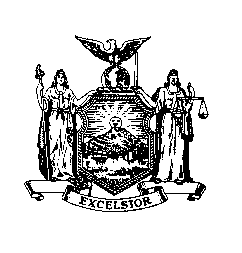 STATE OF ORDER OF REVOCATION OF TEMPORARYCERTIFICATE OF RELIEF FROM DISABILITIESSTATE OF ORDER OF REVOCATION OF TEMPORARYCERTIFICATE OF RELIEF FROM DISABILITIESSTATE OF ORDER OF REVOCATION OF TEMPORARYCERTIFICATE OF RELIEF FROM DISABILITIESSTATE OF ORDER OF REVOCATION OF TEMPORARYCERTIFICATE OF RELIEF FROM DISABILITIESSTATE OF ORDER OF REVOCATION OF TEMPORARYCERTIFICATE OF RELIEF FROM DISABILITIESSTATE OF ORDER OF REVOCATION OF TEMPORARYCERTIFICATE OF RELIEF FROM DISABILITIESSTATE OF ORDER OF REVOCATION OF TEMPORARYCERTIFICATE OF RELIEF FROM DISABILITIESSTATE OF ORDER OF REVOCATION OF TEMPORARYCERTIFICATE OF RELIEF FROM DISABILITIESSTATE OF ORDER OF REVOCATION OF TEMPORARYCERTIFICATE OF RELIEF FROM DISABILITIESSTATE OF ORDER OF REVOCATION OF TEMPORARYCERTIFICATE OF RELIEF FROM DISABILITIESSTATE OF ORDER OF REVOCATION OF TEMPORARYCERTIFICATE OF RELIEF FROM DISABILITIESBOARD OF PAROLEBOARD OF PAROLESTATE OF ORDER OF REVOCATION OF TEMPORARYCERTIFICATE OF RELIEF FROM DISABILITIESSTATE OF ORDER OF REVOCATION OF TEMPORARYCERTIFICATE OF RELIEF FROM DISABILITIESSTATE OF ORDER OF REVOCATION OF TEMPORARYCERTIFICATE OF RELIEF FROM DISABILITIESSTATE OF ORDER OF REVOCATION OF TEMPORARYCERTIFICATE OF RELIEF FROM DISABILITIESSTATE OF ORDER OF REVOCATION OF TEMPORARYCERTIFICATE OF RELIEF FROM DISABILITIESSTATE OF ORDER OF REVOCATION OF TEMPORARYCERTIFICATE OF RELIEF FROM DISABILITIESSTATE OF ORDER OF REVOCATION OF TEMPORARYCERTIFICATE OF RELIEF FROM DISABILITIESSTATE OF ORDER OF REVOCATION OF TEMPORARYCERTIFICATE OF RELIEF FROM DISABILITIESSTATE OF ORDER OF REVOCATION OF TEMPORARYCERTIFICATE OF RELIEF FROM DISABILITIESSTATE OF ORDER OF REVOCATION OF TEMPORARYCERTIFICATE OF RELIEF FROM DISABILITIESSTATE OF ORDER OF REVOCATION OF TEMPORARYCERTIFICATE OF RELIEF FROM DISABILITIESDocket, File or other Identifying No.Docket, File or other Identifying No.The Original Order is to be presented to the person referred to below.  One copy is to be retained by the issuing agency, and one copy is to be filed with the NYS Division of Criminal Justice Services, 80 South Swan Street, Albany, NY  12210.The Original Order is to be presented to the person referred to below.  One copy is to be retained by the issuing agency, and one copy is to be filed with the NYS Division of Criminal Justice Services, 80 South Swan Street, Albany, NY  12210.The Original Order is to be presented to the person referred to below.  One copy is to be retained by the issuing agency, and one copy is to be filed with the NYS Division of Criminal Justice Services, 80 South Swan Street, Albany, NY  12210.The Original Order is to be presented to the person referred to below.  One copy is to be retained by the issuing agency, and one copy is to be filed with the NYS Division of Criminal Justice Services, 80 South Swan Street, Albany, NY  12210.The Original Order is to be presented to the person referred to below.  One copy is to be retained by the issuing agency, and one copy is to be filed with the NYS Division of Criminal Justice Services, 80 South Swan Street, Albany, NY  12210.The Original Order is to be presented to the person referred to below.  One copy is to be retained by the issuing agency, and one copy is to be filed with the NYS Division of Criminal Justice Services, 80 South Swan Street, Albany, NY  12210.The Original Order is to be presented to the person referred to below.  One copy is to be retained by the issuing agency, and one copy is to be filed with the NYS Division of Criminal Justice Services, 80 South Swan Street, Albany, NY  12210.The Original Order is to be presented to the person referred to below.  One copy is to be retained by the issuing agency, and one copy is to be filed with the NYS Division of Criminal Justice Services, 80 South Swan Street, Albany, NY  12210.The Original Order is to be presented to the person referred to below.  One copy is to be retained by the issuing agency, and one copy is to be filed with the NYS Division of Criminal Justice Services, 80 South Swan Street, Albany, NY  12210.The Original Order is to be presented to the person referred to below.  One copy is to be retained by the issuing agency, and one copy is to be filed with the NYS Division of Criminal Justice Services, 80 South Swan Street, Albany, NY  12210.The Original Order is to be presented to the person referred to below.  One copy is to be retained by the issuing agency, and one copy is to be filed with the NYS Division of Criminal Justice Services, 80 South Swan Street, Albany, NY  12210.The Original Order is to be presented to the person referred to below.  One copy is to be retained by the issuing agency, and one copy is to be filed with the NYS Division of Criminal Justice Services, 80 South Swan Street, Albany, NY  12210.The Original Order is to be presented to the person referred to below.  One copy is to be retained by the issuing agency, and one copy is to be filed with the NYS Division of Criminal Justice Services, 80 South Swan Street, Albany, NY  12210.The Original Order is to be presented to the person referred to below.  One copy is to be retained by the issuing agency, and one copy is to be filed with the NYS Division of Criminal Justice Services, 80 South Swan Street, Albany, NY  12210. 1.  For Use by DCJS 1.  For Use by DCJSHOLDER OF CERTIFICATEHOLDER OF CERTIFICATEHOLDER OF CERTIFICATEHOLDER OF CERTIFICATEHOLDER OF CERTIFICATEHOLDER OF CERTIFICATEHOLDER OF CERTIFICATE3.	NYSID Number (If not known, supply fingerprints to DCJS.  If fingerprints are unobtainable, complete items 14 – 18 below.)3.	NYSID Number (If not known, supply fingerprints to DCJS.  If fingerprints are unobtainable, complete items 14 – 18 below.)3.	NYSID Number (If not known, supply fingerprints to DCJS.  If fingerprints are unobtainable, complete items 14 – 18 below.)3.	NYSID Number (If not known, supply fingerprints to DCJS.  If fingerprints are unobtainable, complete items 14 – 18 below.)3.	NYSID Number (If not known, supply fingerprints to DCJS.  If fingerprints are unobtainable, complete items 14 – 18 below.) 1.  For Use by DCJS 1.  For Use by DCJS2.  Last Name2.  Last Name2.  Last NameFirst NameFirst NameFirst Name  M.I.3.	NYSID Number (If not known, supply fingerprints to DCJS.  If fingerprints are unobtainable, complete items 14 – 18 below.)3.	NYSID Number (If not known, supply fingerprints to DCJS.  If fingerprints are unobtainable, complete items 14 – 18 below.)3.	NYSID Number (If not known, supply fingerprints to DCJS.  If fingerprints are unobtainable, complete items 14 – 18 below.)3.	NYSID Number (If not known, supply fingerprints to DCJS.  If fingerprints are unobtainable, complete items 14 – 18 below.)3.	NYSID Number (If not known, supply fingerprints to DCJS.  If fingerprints are unobtainable, complete items 14 – 18 below.) 4.  Crime or Offense for which Convicted 4.  Crime or Offense for which Convicted 4.  Crime or Offense for which Convicted 4.  Crime or Offense for which Convicted 4.  Crime or Offense for which Convicted 4.  Crime or Offense for which Convicted 5. Date of Arrest 5. Date of Arrest 5. Date of Arrest 5. Date of Arrest 5. Date of Arrest6. Date of Sentence6. Date of Sentence6. Date of Sentence 7.  Court of Disposition (Court, Part, Term, Venue) 7.  Court of Disposition (Court, Part, Term, Venue) 7.  Court of Disposition (Court, Part, Term, Venue) 7.  Court of Disposition (Court, Part, Term, Venue) 7.  Court of Disposition (Court, Part, Term, Venue) 7.  Court of Disposition (Court, Part, Term, Venue) 8. Certificate Issued by:	  Court Indicated in No. 7	  State Board of Parole 8. Certificate Issued by:	  Court Indicated in No. 7	  State Board of Parole 8. Certificate Issued by:	  Court Indicated in No. 7	  State Board of Parole 8. Certificate Issued by:	  Court Indicated in No. 7	  State Board of Parole 8. Certificate Issued by:	  Court Indicated in No. 7	  State Board of Parole 8. Certificate Issued by:	  Court Indicated in No. 7	  State Board of Parole 8. Certificate Issued by:	  Court Indicated in No. 7	  State Board of Parole 8. Certificate Issued by:	  Court Indicated in No. 7	  State Board of Parole 9.  Date this Certificate Issued 9.  Date this Certificate Issued 9.  Date this Certificate Issued 9.  Date this Certificate Issued 9.  Date this Certificate Issued 9.  Date this Certificate Issued10.	Certificate Revoked Effective (Date)10.	Certificate Revoked Effective (Date)10.	Certificate Revoked Effective (Date)10.	Certificate Revoked Effective (Date)10.	Certificate Revoked Effective (Date)10.	Certificate Revoked Effective (Date)10.	Certificate Revoked Effective (Date)10.	Certificate Revoked Effective (Date)11.  The CERTIFICATE OF RELIEF FROM DISABILITIES  referred to above is hereby revoked due to:	 	a)	Violation of the conditions of a revocable sentence.		b)	Revocation of sentence and commitment of the holder to an institution under the jurisdiction of the State Department of Correctional Services.		c)	Violation of the conditions of parole or release.11.  The CERTIFICATE OF RELIEF FROM DISABILITIES  referred to above is hereby revoked due to:	 	a)	Violation of the conditions of a revocable sentence.		b)	Revocation of sentence and commitment of the holder to an institution under the jurisdiction of the State Department of Correctional Services.		c)	Violation of the conditions of parole or release.11.  The CERTIFICATE OF RELIEF FROM DISABILITIES  referred to above is hereby revoked due to:	 	a)	Violation of the conditions of a revocable sentence.		b)	Revocation of sentence and commitment of the holder to an institution under the jurisdiction of the State Department of Correctional Services.		c)	Violation of the conditions of parole or release.11.  The CERTIFICATE OF RELIEF FROM DISABILITIES  referred to above is hereby revoked due to:	 	a)	Violation of the conditions of a revocable sentence.		b)	Revocation of sentence and commitment of the holder to an institution under the jurisdiction of the State Department of Correctional Services.		c)	Violation of the conditions of parole or release.11.  The CERTIFICATE OF RELIEF FROM DISABILITIES  referred to above is hereby revoked due to:	 	a)	Violation of the conditions of a revocable sentence.		b)	Revocation of sentence and commitment of the holder to an institution under the jurisdiction of the State Department of Correctional Services.		c)	Violation of the conditions of parole or release.11.  The CERTIFICATE OF RELIEF FROM DISABILITIES  referred to above is hereby revoked due to:	 	a)	Violation of the conditions of a revocable sentence.		b)	Revocation of sentence and commitment of the holder to an institution under the jurisdiction of the State Department of Correctional Services.		c)	Violation of the conditions of parole or release.11.  The CERTIFICATE OF RELIEF FROM DISABILITIES  referred to above is hereby revoked due to:	 	a)	Violation of the conditions of a revocable sentence.		b)	Revocation of sentence and commitment of the holder to an institution under the jurisdiction of the State Department of Correctional Services.		c)	Violation of the conditions of parole or release.11.  The CERTIFICATE OF RELIEF FROM DISABILITIES  referred to above is hereby revoked due to:	 	a)	Violation of the conditions of a revocable sentence.		b)	Revocation of sentence and commitment of the holder to an institution under the jurisdiction of the State Department of Correctional Services.		c)	Violation of the conditions of parole or release.11.  The CERTIFICATE OF RELIEF FROM DISABILITIES  referred to above is hereby revoked due to:	 	a)	Violation of the conditions of a revocable sentence.		b)	Revocation of sentence and commitment of the holder to an institution under the jurisdiction of the State Department of Correctional Services.		c)	Violation of the conditions of parole or release.11.  The CERTIFICATE OF RELIEF FROM DISABILITIES  referred to above is hereby revoked due to:	 	a)	Violation of the conditions of a revocable sentence.		b)	Revocation of sentence and commitment of the holder to an institution under the jurisdiction of the State Department of Correctional Services.		c)	Violation of the conditions of parole or release.11.  The CERTIFICATE OF RELIEF FROM DISABILITIES  referred to above is hereby revoked due to:	 	a)	Violation of the conditions of a revocable sentence.		b)	Revocation of sentence and commitment of the holder to an institution under the jurisdiction of the State Department of Correctional Services.		c)	Violation of the conditions of parole or release.11.  The CERTIFICATE OF RELIEF FROM DISABILITIES  referred to above is hereby revoked due to:	 	a)	Violation of the conditions of a revocable sentence.		b)	Revocation of sentence and commitment of the holder to an institution under the jurisdiction of the State Department of Correctional Services.		c)	Violation of the conditions of parole or release.11.  The CERTIFICATE OF RELIEF FROM DISABILITIES  referred to above is hereby revoked due to:	 	a)	Violation of the conditions of a revocable sentence.		b)	Revocation of sentence and commitment of the holder to an institution under the jurisdiction of the State Department of Correctional Services.		c)	Violation of the conditions of parole or release.11.  The CERTIFICATE OF RELIEF FROM DISABILITIES  referred to above is hereby revoked due to:	 	a)	Violation of the conditions of a revocable sentence.		b)	Revocation of sentence and commitment of the holder to an institution under the jurisdiction of the State Department of Correctional Services.		c)	Violation of the conditions of parole or release.12.  Signature of Issuing Official(s)12.  Signature of Issuing Official(s)12.  Signature of Issuing Official(s)12.  Signature of Issuing Official(s)Print or Type Name(s)Print or Type Name(s)Print or Type Name(s)Print or Type Name(s)Print or Type Name(s)Print or Type Name(s)13.  Title(s)13.  Title(s)13.  Title(s)13.  Title(s)WARNINGUPON RECEIPT OF THIS ORDER OF REVOCATION THE HOLDER OF THE ABOVE-MENTIONED CERTIFICATE OF RELIEF FROM DISABILITIES MUST SURRENDER  THAT CERTIFICATE TO THE ISSUING COURT OR PAROLE BOARD.A person who knowingly uses or attempts to use a revoked Certificate of Relief from Disabilities in order to obtain or to exercise any right or privilege that he/she would not be entitled to obtain or to exercise without a valid Certificate shall be guilty of a misdemeanor.WARNINGUPON RECEIPT OF THIS ORDER OF REVOCATION THE HOLDER OF THE ABOVE-MENTIONED CERTIFICATE OF RELIEF FROM DISABILITIES MUST SURRENDER  THAT CERTIFICATE TO THE ISSUING COURT OR PAROLE BOARD.A person who knowingly uses or attempts to use a revoked Certificate of Relief from Disabilities in order to obtain or to exercise any right or privilege that he/she would not be entitled to obtain or to exercise without a valid Certificate shall be guilty of a misdemeanor.WARNINGUPON RECEIPT OF THIS ORDER OF REVOCATION THE HOLDER OF THE ABOVE-MENTIONED CERTIFICATE OF RELIEF FROM DISABILITIES MUST SURRENDER  THAT CERTIFICATE TO THE ISSUING COURT OR PAROLE BOARD.A person who knowingly uses or attempts to use a revoked Certificate of Relief from Disabilities in order to obtain or to exercise any right or privilege that he/she would not be entitled to obtain or to exercise without a valid Certificate shall be guilty of a misdemeanor.WARNINGUPON RECEIPT OF THIS ORDER OF REVOCATION THE HOLDER OF THE ABOVE-MENTIONED CERTIFICATE OF RELIEF FROM DISABILITIES MUST SURRENDER  THAT CERTIFICATE TO THE ISSUING COURT OR PAROLE BOARD.A person who knowingly uses or attempts to use a revoked Certificate of Relief from Disabilities in order to obtain or to exercise any right or privilege that he/she would not be entitled to obtain or to exercise without a valid Certificate shall be guilty of a misdemeanor.WARNINGUPON RECEIPT OF THIS ORDER OF REVOCATION THE HOLDER OF THE ABOVE-MENTIONED CERTIFICATE OF RELIEF FROM DISABILITIES MUST SURRENDER  THAT CERTIFICATE TO THE ISSUING COURT OR PAROLE BOARD.A person who knowingly uses or attempts to use a revoked Certificate of Relief from Disabilities in order to obtain or to exercise any right or privilege that he/she would not be entitled to obtain or to exercise without a valid Certificate shall be guilty of a misdemeanor.WARNINGUPON RECEIPT OF THIS ORDER OF REVOCATION THE HOLDER OF THE ABOVE-MENTIONED CERTIFICATE OF RELIEF FROM DISABILITIES MUST SURRENDER  THAT CERTIFICATE TO THE ISSUING COURT OR PAROLE BOARD.A person who knowingly uses or attempts to use a revoked Certificate of Relief from Disabilities in order to obtain or to exercise any right or privilege that he/she would not be entitled to obtain or to exercise without a valid Certificate shall be guilty of a misdemeanor.WARNINGUPON RECEIPT OF THIS ORDER OF REVOCATION THE HOLDER OF THE ABOVE-MENTIONED CERTIFICATE OF RELIEF FROM DISABILITIES MUST SURRENDER  THAT CERTIFICATE TO THE ISSUING COURT OR PAROLE BOARD.A person who knowingly uses or attempts to use a revoked Certificate of Relief from Disabilities in order to obtain or to exercise any right or privilege that he/she would not be entitled to obtain or to exercise without a valid Certificate shall be guilty of a misdemeanor.WARNINGUPON RECEIPT OF THIS ORDER OF REVOCATION THE HOLDER OF THE ABOVE-MENTIONED CERTIFICATE OF RELIEF FROM DISABILITIES MUST SURRENDER  THAT CERTIFICATE TO THE ISSUING COURT OR PAROLE BOARD.A person who knowingly uses or attempts to use a revoked Certificate of Relief from Disabilities in order to obtain or to exercise any right or privilege that he/she would not be entitled to obtain or to exercise without a valid Certificate shall be guilty of a misdemeanor.WARNINGUPON RECEIPT OF THIS ORDER OF REVOCATION THE HOLDER OF THE ABOVE-MENTIONED CERTIFICATE OF RELIEF FROM DISABILITIES MUST SURRENDER  THAT CERTIFICATE TO THE ISSUING COURT OR PAROLE BOARD.A person who knowingly uses or attempts to use a revoked Certificate of Relief from Disabilities in order to obtain or to exercise any right or privilege that he/she would not be entitled to obtain or to exercise without a valid Certificate shall be guilty of a misdemeanor.WARNINGUPON RECEIPT OF THIS ORDER OF REVOCATION THE HOLDER OF THE ABOVE-MENTIONED CERTIFICATE OF RELIEF FROM DISABILITIES MUST SURRENDER  THAT CERTIFICATE TO THE ISSUING COURT OR PAROLE BOARD.A person who knowingly uses or attempts to use a revoked Certificate of Relief from Disabilities in order to obtain or to exercise any right or privilege that he/she would not be entitled to obtain or to exercise without a valid Certificate shall be guilty of a misdemeanor.WARNINGUPON RECEIPT OF THIS ORDER OF REVOCATION THE HOLDER OF THE ABOVE-MENTIONED CERTIFICATE OF RELIEF FROM DISABILITIES MUST SURRENDER  THAT CERTIFICATE TO THE ISSUING COURT OR PAROLE BOARD.A person who knowingly uses or attempts to use a revoked Certificate of Relief from Disabilities in order to obtain or to exercise any right or privilege that he/she would not be entitled to obtain or to exercise without a valid Certificate shall be guilty of a misdemeanor.WARNINGUPON RECEIPT OF THIS ORDER OF REVOCATION THE HOLDER OF THE ABOVE-MENTIONED CERTIFICATE OF RELIEF FROM DISABILITIES MUST SURRENDER  THAT CERTIFICATE TO THE ISSUING COURT OR PAROLE BOARD.A person who knowingly uses or attempts to use a revoked Certificate of Relief from Disabilities in order to obtain or to exercise any right or privilege that he/she would not be entitled to obtain or to exercise without a valid Certificate shall be guilty of a misdemeanor.WARNINGUPON RECEIPT OF THIS ORDER OF REVOCATION THE HOLDER OF THE ABOVE-MENTIONED CERTIFICATE OF RELIEF FROM DISABILITIES MUST SURRENDER  THAT CERTIFICATE TO THE ISSUING COURT OR PAROLE BOARD.A person who knowingly uses or attempts to use a revoked Certificate of Relief from Disabilities in order to obtain or to exercise any right or privilege that he/she would not be entitled to obtain or to exercise without a valid Certificate shall be guilty of a misdemeanor.WARNINGUPON RECEIPT OF THIS ORDER OF REVOCATION THE HOLDER OF THE ABOVE-MENTIONED CERTIFICATE OF RELIEF FROM DISABILITIES MUST SURRENDER  THAT CERTIFICATE TO THE ISSUING COURT OR PAROLE BOARD.A person who knowingly uses or attempts to use a revoked Certificate of Relief from Disabilities in order to obtain or to exercise any right or privilege that he/she would not be entitled to obtain or to exercise without a valid Certificate shall be guilty of a misdemeanor.COMPLETE THE FOLLOWING FOR DCJS, ONLY IF FINGERPRINTS ARE NOT OBTAINABLECOMPLETE THE FOLLOWING FOR DCJS, ONLY IF FINGERPRINTS ARE NOT OBTAINABLECOMPLETE THE FOLLOWING FOR DCJS, ONLY IF FINGERPRINTS ARE NOT OBTAINABLECOMPLETE THE FOLLOWING FOR DCJS, ONLY IF FINGERPRINTS ARE NOT OBTAINABLECOMPLETE THE FOLLOWING FOR DCJS, ONLY IF FINGERPRINTS ARE NOT OBTAINABLECOMPLETE THE FOLLOWING FOR DCJS, ONLY IF FINGERPRINTS ARE NOT OBTAINABLECOMPLETE THE FOLLOWING FOR DCJS, ONLY IF FINGERPRINTS ARE NOT OBTAINABLECOMPLETE THE FOLLOWING FOR DCJS, ONLY IF FINGERPRINTS ARE NOT OBTAINABLECOMPLETE THE FOLLOWING FOR DCJS, ONLY IF FINGERPRINTS ARE NOT OBTAINABLECOMPLETE THE FOLLOWING FOR DCJS, ONLY IF FINGERPRINTS ARE NOT OBTAINABLECOMPLETE THE FOLLOWING FOR DCJS, ONLY IF FINGERPRINTS ARE NOT OBTAINABLECOMPLETE THE FOLLOWING FOR DCJS, ONLY IF FINGERPRINTS ARE NOT OBTAINABLECOMPLETE THE FOLLOWING FOR DCJS, ONLY IF FINGERPRINTS ARE NOT OBTAINABLECOMPLETE THE FOLLOWING FOR DCJS, ONLY IF FINGERPRINTS ARE NOT OBTAINABLE14.  Sex	  Male         Female14.  Sex	  Male         Female14.  Sex	  Male         Female15.  Race15.  Race15.  Race15.  Race16.  Height	      Ft.           In.16.  Height	      Ft.           In.16.  Height	      Ft.           In.16.  Height	      Ft.           In.16.  Height	      Ft.           In.16.  Height	      Ft.           In.17.  Date of Birth